SINDACATO ITALIANO GESTORI IMPIANTI SPORTIVIPRESIDENZA                                                                                                      Spett.                                                                                                                                                                                                       CENTRO SPORTIVO                                                                                                      Alla cortese attenzione del presidenteVerona, Oggetto: associarsi a SIGISEgregio presidente, con questa breve nota vogliamo presentare SIGIS (Sindacato Italiano Gestori Impianti Sportivi). Il sindacato è attivo da fine 2018 e inizia in modo concreto la sua attività nel 2019, in piena fase di pandemia. In queta situazione, SIGIS diventa parte attiva quale riferimento per i gestori e fa da tramite con gli stessi e il Governo, tant’è che in collaborazione con altre sigle, ottiene aiuti a fondo perdutoche quanto meno offrono ristoro alla pericolosa situazione di chiusura di tanti impianti sportivi, con conseguenze economiche sia per i gestori che per i loro collaboratori.A partire dall’anno 2023, il sindacato, con una modesta quota di adesione (fino ad oggi resa gratuita) fornirà agli iscritti consulenze gratuite di varia natura, quali fiscali, amministrative, rapporti di lavoro, privacy e sicurezza, risparmio energetico, etc. I soci del sindacato possono avere una importante assistenza nella formulazione di appalti con supporti sia legali che amministrativi (piani finanziari, osservazioni); per start up di gestori impianti sportivi è offerta assistenza per avvalimento e A.T.I. con relativa costituzione; assistenza per project financing sia dal punto di vista finanziario, che tecnico e gestionale.Inoltre, in collaborazione con C.S.A.I.n Lazio, SIGIS organizza corsi di formazione per addetti agli impianti sportivi a tutti i livelli.Dal 2021 SIGIS fa parte del Coordinamento Associazioni Gestori Impianti Natatori che raggruppa buona parte di tutti gli impianti natatori pubblici italiani. Le prossime sfide saranno fondamentali, quali aiuti per il caro energia, interventi importanti sulla legge dello sport e i rapporti di lavoro per gli addetti impianti sportivi che, a nostro avviso, va rivista in modo sostanziale. Gradiremmo che visionate il nostro sito: www.sindacatosigis.it con il suggerimento di diventare soci SIGIS perché l’unione fa la forza! Riportiamo quindi i nostri contatti: mail info@sindacatosigis.it – telefono 3889942057.Un cordiale saluto, Sindacato SIGISIl presidente Sergio Tosi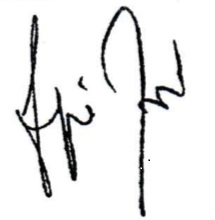 